     Derbyshire Netball Association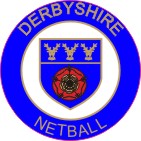 YOUNG COACH OF THE YEAR (U19)This award was presented for the first time in 2009.The award is presented to the young coach (U19) who has, in your opinion, made a significant contribution to coaching during the current season 2021/2022.  Nominees for this Award must hold a coaching qualification.Nominations for this award together with reasons should be sent to:Mary Yardley of 36 Chevin Road, Derby DE1 3EXor email maryy49@icloud.com Closing date for nominations: Friday July 8th 2022 The successful nominee will be presented with the award at the Derbyshire Netball Association 90 Year Celebration Event on Sunday 11th September 2022 at Derby Conference Centre, London Road Derby. DE24 8UXI/we wish to nominate ___________________ as Young Coach of the Year 2021/22REASONS:SIGNED___________________________ Club/Officer ___________________